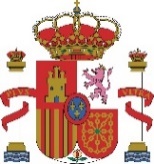 Solicitud de puesto como funcionario interno del Cuerpo de Ingenieros Técnicos del SOIVRE(Convocatoria por Resolución de 17 de diciembre de 2020)Apellidos …………………………………………………………………………………	   Nombre …………………………………………………………DNI …………………………………     Nº orden en la lista de candidatos ………SOLICITO la adjudicación de los siguientes puestos, por orden de preferencia:Datos de contacto con el interesado durante el proceso de adjudicación de PLAZAS:Teléfonos 	Móvil …………………………………	Fijo ……………………………………Correo electrónico	…………………………………………………………………………………………………………………………En ………………………………, a …… de ………………………… de 202……(FIRMA)Firmado: ……………………………………………………………………Sra. Subdirectora General de Planificación y Gestión de RRHHPº Castellana, 160- 4ª28071 MadridMINISTERIO DE INDUSTRIA, COMERCIOY TURISMOSUBSECRETARÍASUBDIRECCIÓN GENERALDE PLANIFICACIÓN Y GESTIÓN DE RECURSOS HUMANOSOrden de preferenciaNº de orden de la  ofertaLocalidadCódigo del puestoDenominación del puesto1º2º3º4º5º6º7º8º9º10º